Zgoda prawnych opiekunów na udział dziecka w wycieczkach
podczas „Lata w Korczaku 2021”
w terminie 28.06-16.07.2021w godzinach 10.00-15.00				                                       ...………………………………………….				                                       …...……………………………………….				                         (imię i nazwisko rodzica / lub prawnego opiekuna)Wyrażam zgodę na udział mojego dziecka ………………………………………
w wycieczkach w ramach zajęć „Lato w Korczaku 2021” oraz oświadczam, że nie ma przeciwwskazań lekarskich, aby syn/córka uczestniczył/a w wycieczkach, których program i regulamin poznałem.     
   I TYDZIEŃ 28 czerwca-2 lipca
     - Pokazy i warsztaty w Szkole Aspirantów Straży Pożarnej 29.06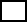           - Muzeum Lotnictwa Polskiego – warsztaty oraz zwiedzanie z przewodnikiem 30.06          - Rejs statkiem „Nimfa” po Wiśle 01.07

  II TYDZIEŃ 5-9 lipca     - Wycieczka przyrodnicza po Ogrodzie Botanicznym 06.07     -  Muzeum Inżynierii Miejskiej– zwiedzanie z przewodnikiem wystawy edukacyjnej 
       „Futuronauci” 07.07     -  Wyjście do Parku Reduta – zabawy i zajęcia edukacyjne 08.07

   III TYDZIEŃ 12-16 lipca          - Muzeum Sztuki i Techniki Japońskiej Manggha – warsztaty manualne 13.07
    - Zalew Nowohucki – rekreacja na placu zabaw, siłowni na wolnym powietrzu, 
       spacer wokół tężni solankowej, ciekawostki przyrodnicze 14.07
     - Ogrodu Doświadczeń Muzeum Inżynierii Miejskiej – interaktywne zabawy 
       na obiektach prezentujących różne zjawiska fizyczne i przyrodnicze, 
       zwiedzanie z przewodnikiem 15.07
Kraków, dnia ……………………………….			                                                                 

                                                                                         ……..  ………………………………						                 podpis rodzica/ lub prawnego opiekuna* Proszę zaznaczyć X tydzień, w którym dziecko będzie uczestniczyło w zajęciach 
  „Lato w  Korczaku”